Commonwealth of Massachusetts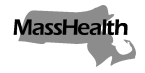 Executive Office of Health and Human ServicesOffice of Medicaidwww.mass.gov/masshealthMassHealthManaged Care Entity Bulletin 83March 2022TO:	Managed Care Entities Participating in MassHealthFROM:	Amanda Cassel Kraft, Assistant Secretary for MassHealth [Signature of Amanda Cassel Kraft]RE:	Uniform Rate Increase for Inpatient Mental Health Services for COVID-19 Positive Members, Operation of and Payment for Intensive Hospital Diversion for Youth, Updates to Payment for Behavioral Health Urgent Care, and Temporary Suspension of Concurrent Review for Community Crisis Stabilization Applicable Managed Care Entities and PACE Organizations Accountable Care Partnership Plans (ACPPs)
 Managed Care Organizations (MCOs)
 MassHealth’s behavioral health vendor
 One Care Plans
 Senior Care Organizations (SCOs)
 Program of All-inclusive Care for the Elderly (PACE) OrganizationsBackground This bulletin directs Accountable Care Partnership Plans (ACPPs), Managed Care Organizations (MCOs) and MassHealth’s behavioral health vendor (“BH vendor”), to implement rate increases for inpatient mental health services delivered to COVID-19 positive members, operationalize and pay at least the rate specified by MassHealth for an Intensive Hospital Diversion program for youth, and pay a uniform percentage rate increase of 15%, using the specified code and modifier combinations, for services rendered by Behavioral Health Urgent Care providers designated by EOHHS. The rate increases are not applicable to One Care Plans, Senior Care Organizations (SCOs), and Program of All-Inclusive Care for the Elderly (PACE) Organizations.In addition, this bulletin directs ACPPs, MCOs, the BH vendor, One Care Plans, Senior Care Organizations (SCOs), and Program of All-Inclusive Care for the Elderly (PACE) Organizations to temporarily suspend concurrent review for Community Crisis Stabilization (CCS) services. Uniform Rate Increase for Inpatient Mental Health Services for COVID-19 Positive Members Effective January 1, 2022, ACPPs, MCOs, and the BH vendor shall pay a uniform rate increase of $954.59 per diem over their contracted rates for inpatient mental health services or administratively necessary day services immediately following inpatient mental health services for COVID-19-positive members admitted to Department of Mental Health (DMH)-licensed psychiatric hospitals and all units with DMH-licensed beds. The temporary per diem rate increase is applicable for up to 14 days when a member is admitted for inpatient mental health services or receives administratively necessary day services immediately following inpatient mental health services, is confirmed positive for COVID-19 at the time of admission or within 96 hours of admission and is not suspected of having become COVID-19 positive after admission due to exposure occurring within the admitting hospital. This rate increase shall remain in effect until May 1, 2022, or as otherwise directed by EOHHS.This rate increase is not applicable to One Care Plans, SCOs, or PACE Organizations.Intensive Hospital Diversion for YouthEffective January 1, 2022, ACPPs, MCOs, and the BH vendor shall make the Intensive Hospital Diversion (IHD) program available, through their network of qualified In-Home Therapy providers, for youth up to age 21, as an alternative to 24-hour levels of care. MassHealth directs all ACPPs, MCOs, and the BH vendor to adopt uniform performance specifications for all CBHI services, including IHD. Claims paid for the IHD program will be included in the CBHI risk corridor.ACPPs, MCOs, and the BH vendor shall pay IHD providers using Level II HCPCS code H2022 and modifier HE (H2022 – HE), Intensive Hospital Diversion Service for Children, per diem, and pay no less than $175.19 per diem. Updates to Payment for Behavioral Health Urgent Care Effective February 1, 2022, ACPPs, MCOs, and the BH vendor are required to pay a uniform percentage rate increase over plans’ negotiated rates for the specified services provided by Mental Health Centers that are designated as Behavioral Health Urgent Care provider sites. ACPPs, MCOs, and the BH vendor are required to pay these rates by using the appropriate codes, as detailed in Table 1 of this bulletin, with the Urgent Care modifier, GJ. ACPPs, MCOs, and the BH vendor are required to pay no less than the enhanced rates for the specified services provided at any Behavioral Health Urgent Care provider site in the plan’s provider network. These codes may be subject to modification or change as directed by EOHHS. Please see MCE Bulletin 76 for additional information. EOHHS will inform ACPPs, MCOs, and the BH vendor of which MHCs have been designated as Behavioral Health Urgent Care providers.This rate increase is not applicable to One Care Plans, SCOs, or PACE Organizations.Temporary Suspension of Concurrent Review for Community Crisis StabilizationFor 120 calendar days from the issuance of this bulletin, ACPPs, MCOs, the BH vendor, One Care Plans, SCOs, and PACE Organizations must suspend concurrent review requirements, if any, for Community Crisis Stabilization (CCS) services. ACPPs, MCOs, the BH vendor, One Care Plans, SCOs, and PACE Organizations may still require updates from CCS providers, at a minimum of every fourteen (14) calendar days, to enable plans to support discharge planning. Plans should continue to assist CCS providers in identifying and preparing for members’ anticipated care needs following discharge from CCS. ACPPs, MCOs, the BH vendor, One Care Plans, SCOs, and PACE Organizations must work with CCS providers to proactively identify admitted members experiencing homelessness or at risk for homelessness and ensure these members are safely and appropriately discharged. Additional resources relative to assisting homeless members or members at risk of homelessness may be accessed via Helping Patients who are Homeless or Housing Unstable. CCS providers may still be expected to notify plans of member discharges from CCS and must continue to ensure timely discharge to lower levels of care as clinically appropriate.MassHealth Website This bulletin is available on the MassHealth Provider Bulletins web page.Sign up to receive email alerts when MassHealth issues new bulletins and transmittal letters.Questions If you have questions about the information in this bulletin, please contact the MassHealth Customer Service Center at (800) 841-2900, email your inquiry to providersupport@mahealth.net, or fax your inquiry to (617) 988-8974.Table 1Procedure CodeModifier GroupProcedure Description90791UG-Doctoral Level (Child Psychiatrist); GJ-Behavioral Health Urgent Care Psychiatric Diagnostic Evaluation90791U6-Doctoral Level (MD / DO); GJ-Behavioral Health Urgent CarePsychiatric Diagnostic Evaluation 90791AH-Doctoral Level (PhD, PsyD, EdD); GJ-Behavioral Health Urgent CarePsychiatric Diagnostic Evaluation 90791SA-Nurse Practitioner/Board Certified RNCS and APRN-BC; GJ-Behavioral Health Urgent CarePsychiatric Diagnostic Evaluation90791HO-Master's Level; GJ-Behavioral Health Urgent CarePsychiatric Diagnostic Evaluation 90791U3-Intern (PhD, PsyD, EdD); GJ-Behavioral Health Urgent CarePsychiatric Diagnostic Evaluation 90791U4-Intern (Master's); GJ-Behavioral Health Urgent CarePsychiatric Diagnostic Evaluation 90792Doctoral Level (Child Psychiatrist); GJ-Behavioral Health Urgent CarePsychiatric Diagnostic Evaluation with Medical Services 90792Doctoral Level (MD / DO); GJ-Behavioral Health Urgent CarePsychiatric Diagnostic Evaluation with Medical Services90792Nurse Practitioner/Board Certified RNCS and APRN-BC; GJ-Behavioral Health Urgent CarePsychiatric Diagnostic Evaluation with Medical Services 90832Doctoral Level (Child Psychiatrist); GJ-Behavioral Health Urgent CareIndividual Psychotherapy, approximately 20-30 minutes 90832Doctoral Level (MD / DO); GJ-Behavioral Health Urgent Care Individual Psychotherapy, approximately 20-30 minutes 90832Doctoral Level (PhD, PsyD, EdD); GJ-Behavioral Health Urgent CareIndividual Psychotherapy, approximately 20-30 minutes 90832Nurse Practitioner/Board Certified RNCS and APRN-BC; GJ-Behavioral Health Urgent CareIndividual Psychotherapy, approximately 20-30 minutes 90832Master's Level; GJ-Behavioral Health Urgent CareIndividual Psychotherapy, approximately 20-30 minutes 90832Addiction Counselor; GJ-Behavioral Health Urgent Care Individual Psychotherapy, approximately 20-30 minutes 90832Intern (PhD, PsyD, EdD); GJ-Behavioral Health Urgent Care Individual Psychotherapy, approximately 20-30 minutes 90832Intern (Master's); GJ-Behavioral Health Urgent Care Individual Psychotherapy, approximately 20-30 minutes 90833Doctoral Level (MD / DO); GJ-Behavioral Health Urgent CarePsychotherapy, 30 minutes, when Performed with an Evaluation and Management Service90833Nurse Practitioner/Board Certified RNCS and APRN-BC; GJ-Behavioral Health Urgent CarePsychotherapy, 30 minutes, when Performed with an Evaluation and Management Service90834Doctoral Level (Child Psychiatrist); GJ-Behavioral Health Urgent Care Individual Psychotherapy, approximately  45 minutes 90834Doctoral Level (MD / DO); GJ-Behavioral Health Urgent CareIndividual Psychotherapy, approximately  45 minutes 90834Doctoral Level (PhD, PsyD, EdD); GJ-Behavioral Health Urgent CareIndividual Psychotherapy, approximately  45 minutes 90834Nurse Practitioner/Board Certified RNCS and APRN-BC; GJ-Behavioral Health Urgent CareIndividual Psychotherapy, approximately  45 minutes 90834Master's Level; GJ-Behavioral Health Urgent CareIndividual Psychotherapy, approximately  45 minutes 90834Master’s Level (Licensed Alcohol and Drug Counselor 1 and Supervised Master’s Level Clinicians); GJ-Behavioral Health Urgent CareIndividual Psychotherapy, approximately  45 minutes 90834Intern (PhD, PsyD, EdD); GJ-Behavioral Health Urgent CareIndividual Psychotherapy, approximately  45 minutes 90834Intern (Master's); GJ-Behavioral Health Urgent CareIndividual Psychotherapy, approximately  45 minutes 90836Doctoral Level (MD / DO); GJ-Behavioral Health Urgent Care Psychotherapy, 45 minutes, when Performed with an Evaluation and Management Service90836Nurse Practitioner/Board Certified RNCS and APRN-BC; GJ-Behavioral Health Urgent CarePsychotherapy, 45 minutes, when Performed with an Evaluation and Management Service90837Doctoral Level (Child Psychiatrist); GJ-Behavioral Health Urgent CarePsychotherapy, 60 minutes90837Doctoral Level (MD / DO); GJ-Behavioral Health Urgent CarePsychotherapy, 60 minutes90837Doctoral Level (PhD, PsyD, EdD); GJ-Behavioral Health Urgent CarePsychotherapy, 60 minutes90837Nurse Practitioner/Board Certified RNCS and APRN-BC; GJ-Behavioral Health Urgent CarePsychotherapy, 60 minutes90837Master's Level; GJ-Behavioral Health Urgent CarePsychotherapy, 60 minutes90837Master’s Level (Licensed Alcohol and Drug Counselor 1 and Supervised Master’s Level Clinicians); GJ-Behavioral Health Urgent CareIndividual Psychotherapy, approximately  60 minutes90837Intern (PhD, PsyD, EdD); GJ-Behavioral Health Urgent CarePsychotherapy, 60 minutes90837Intern (Master's); GJ-Behavioral Health Urgent CarePsychotherapy, 60 minutes90847Doctoral Level (Child Psychiatrist); GJ-Behavioral Health Urgent CareFamily Psychotherapy (conjoint psychotherapy) (with patient present)90847Doctoral Level (MD / DO); GJ-Behavioral Health Urgent CareFamily Psychotherapy (conjoint psychotherapy) (with patient present)90847Doctoral Level (PhD, PsyD, EdD); GJ-Behavioral Health Urgent CareFamily Psychotherapy (conjoint psychotherapy) (with patient present)90847Nurse Practitioner/Board Certified RNCS and APRN-BC; GJ-Behavioral Health Urgent CareFamily Psychotherapy (conjoint psychotherapy) (with patient present)90847Master's Level; GJ-Behavioral Health Urgent CareFamily Psychotherapy (conjoint psychotherapy) (with patient present)Procedure CodeModifier GroupProcedure Description90847Master’s Level (Licensed Alcohol and Drug Counselor 1 and Supervised Master’s Level Clinicians); GJ-Behavioral Health Urgent CareFamily Psychotherapy (conjoint psychotherapy) (with patient present)90847Intern (PhD, PsyD, EdD); GJ-Behavioral Health Urgent CareFamily Psychotherapy (conjoint psychotherapy) (with patient present)90847Intern (Master's); GJ-Behavioral Health Urgent CareFamily Psychotherapy (conjoint psychotherapy) (with patient present)90853Doctoral Level (Child Psychiatrist); GJ-Behavioral Health Urgent CareGroup psychotherapy (other than of a multiple-family group)90853Doctoral Level (MD / DO); GJ-Behavioral Health Urgent CareGroup psychotherapy (other than of a multiple-family group)90853Doctoral Level (PhD, PsyD, EdD); GJ-Behavioral Health Urgent CareGroup psychotherapy (other than of a multiple-family group)90853Nurse Practitioner/Board Certified RNCS and APRN-BC; GJ-Behavioral Health Urgent CareGroup psychotherapy (other than of a multiple-family group)90853Master's Level; GJ-Behavioral Health Urgent CareGroup psychotherapy (other than of a multiple-family group)90853Master’s Level (Licensed Alcohol and Drug Counselor 1 and Supervised Master’s Level Clinicians); GJ-Behavioral Health Urgent CareGroup psychotherapy (other than of a multiple-family group)90853Intern (PhD, PsyD, EdD); GJ-Behavioral Health Urgent CareGroup psychotherapy (other than of a multiple-family group)90853Intern (Master's); GJ-Behavioral Health Urgent CareGroup psychotherapy (other than of a multiple-family group)90882Doctoral Level (Child Psychiatrist); GJ-Behavioral Health Urgent CareEnvironmental intervention for medical management purposes on a psychiatric patient's behalf with agencies, employers or institutions.90882Doctoral Level (MD / DO); GJ-Behavioral Health Urgent CareEnvironmental intervention for medical management purposes on a psychiatric patient's behalf with agencies, employers or institutions.90882Doctoral Level (PhD, PsyD, EdD); GJ-Behavioral Health Urgent CareEnvironmental intervention for medical management purposes on a psychiatric patient's behalf with agencies, employers or institutions.Procedure CodeModifier GroupProcedure Description90882Nurse Practitioner/Board Certified RNCS and APRN-BC; GJ-Behavioral Health Urgent CareEnvironmental intervention for medical management purposes on a psychiatric patient's behalf with agencies, employers or institutions.90882Master's Level; GJ-Behavioral Health Urgent CareEnvironmental intervention for medical management purposes on a psychiatric patient's behalf with agencies, employers or institutions.90882Intern (PhD, PsyD, EdD); GJ-Behavioral Health Urgent CareEnvironmental intervention for medical management purposes on a psychiatric patient's behalf with agencies, employers or institutions.90882Intern (Master's); GJ-Behavioral Health Urgent CareEnvironmental intervention for medical management purposes on a psychiatric patient's behalf with agencies, employers or institutions.90887Doctoral Level (Child Psychiatrist); GJ-Behavioral Health Urgent CareInterpretation or explanation of results of psychiatric, other medical examinations and procedures, or other accumulated data to family or other responsible persons, or advising them how to assist patient90887Doctoral Level (MD / DO); GJ-Behavioral Health Urgent Care Interpretation or explanation of results of psychiatric, other medical examinations and procedures, or other accumulated data to family or other responsible persons, or advising them how to assist patient90887Doctoral Level (PhD, PsyD, EdD); GJ-Behavioral Health Urgent Care Interpretation or explanation of results of psychiatric, other medical examinations and procedures, or other accumulated data to family or other responsible persons, or advising them how to assist patient90887Nurse Practitioner/Board Certified RNCS and APRN-BC; GJ-Behavioral Health Urgent CareInterpretation or explanation of results of psychiatric, other medical examinations and procedures, or other accumulated data to family or other responsible persons, or advising them how to assist patient90887Master's Level; GJ-Behavioral Health Urgent CareInterpretation or explanation of results of psychiatric, other medical examinations and procedures, or other accumulated data to family or other responsible persons, or advising them how to assist patient90887Intern (PhD, PsyD, EdD); GJ-Behavioral Health Urgent Care Interpretation or explanation of results of psychiatric, other medical examinations and procedures, or other accumulated data to family or other responsible persons, or advising them how to assist patient90887Intern (Master's); GJ-Behavioral Health Urgent Care Interpretation or explanation of results of psychiatric, other medical examinations and procedures, or other accumulated data to family or other responsible persons, or advising them how to assist patient99202Doctoral Level (Child Psychiatrist); GJ-Behavioral Health Urgent CareOffice or other outpatient visit for the evaluation and management of a new patient, which requires a medically appropriate history and/or examination and straightforward medical decision making. When using time for code selection, 15-29 minutes of total time is spent on the date of the encounter.99202Doctoral Level (MD / DO); GJ-Behavioral Health Urgent CareOffice or other outpatient visit for the evaluation and management of a new patient, which requires a medically appropriate history and/or examination and straightforward medical decision making.When using time for code selection, 15-29 minutes of total time is spent on the date of the encounter. 99202Nurse Practitioner/Board Certified RNCS and APRN-BC; GJ-Behavioral Health Urgent CareOffice or other outpatient visit for the evaluation and management of a new patient, which requires a medically appropriate history and/or examination and straightforward medical decision making.When using time for code selection, 15-29 minutes of total time is spent on the date of the encounter. 99203 Doctoral Level (Child Psychiatrist); GJ-Behavioral Health Urgent CareOffice or other outpatient visit for the evaluation and management of a new patient, which requires a medically appropriate history and/or examination and low level of medical decision making.When using time for code selection, 30-44 minutes of total time is spent on the date of the encounter.99203Doctoral Level (MD / DO); GJ-Behavioral Health Urgent CareOffice or other outpatient visit for the evaluation and management of a new patient, which requires a medically appropriate history and/or examination and low level of medical decision making.When using time for code selection, 30-44 minutes of total time is spent on the date of the encounter. 99203Nurse Practitioner/Board Certified RNCS and APRN-BC; GJ-Behavioral Health Urgent CareOffice or other outpatient visit for the evaluation and management of a new patient, which requires a medically appropriate history and/or examination and low level of medical decision making.When using time for code selection, 30-44 minutes of total time is spent on the date of the encounter.99204Doctoral Level (Child Psychiatrist); GJ-Behavioral Health Urgent CareOffice or other outpatient visit for the evaluation and management of a new patient, which requires a medically appropriate history and/or examination and moderate level of medical decision making.When using time for code selection, 45-59 minutes of total time is spent on the date of the encounter.99204Doctoral Level (MD / DO); GJ-Behavioral Health Urgent Care Office or other outpatient visit for the evaluation and management of a new patient, which requires a medically appropriate history and/or examination and moderate level of medical decision making.When using time for code selection, 45-59 minutes of total time is spent on the date of the encounter.99204Nurse Practitioner/Board Certified RNCS and APRN-BC; GJ-Behavioral Health Urgent CareOffice or other outpatient visit for the evaluation and management of a new patient, which requires a medically appropriate history and/or examination and moderate level of medical decision making.When using time for code selection, 45-59 minutes of total time is spent on the date of the encounter. 99205Doctoral Level (Child Psychiatrist); GJ-Behavioral Health Urgent CareOffice or other outpatient visit for the evaluation and management of a new patient, which requires a medically appropriate history and/or examination and a high level of medical decision making.When using time for code selection, 60-74 minutes of total time is spent on the date of the encounter.99205Doctoral Level (MD / DO); GJ-Behavioral Health Urgent CareOffice or other outpatient visit for the evaluation and management of a new patient, which requires a medically appropriate history and/or examination and a high level of medical decision making.When using time for code selection, 60-74 minutes of total time is spent on the date of the encounter.99205Nurse Practitioner/Board Certified RNCS and APRN-BC; GJ-Behavioral Health Urgent CareOffice or other outpatient visit for the evaluation and management of a new patient, which requires a medically appropriate history and/or examination and a high level of medical decision making.When using time for code selection, 60-74 minutes of total time is spent on the date of the encounter.99211Doctoral Level (Child Psychiatrist); GJ-Behavioral Health Urgent CareOffice or other outpatient visit for the evaluation and management of an established patient, that may not require the presence of a physician or other qualified health care professional. Usually, the presenting problem(s) are minimal.99211Doctoral Level (MD / DO); GJ-Behavioral Health Urgent CareOffice or other outpatient visit for the evaluation and management of an established patient, that may not require the presence of a physician or other qualified health care professional. Usually, the presenting problem(s) are minimal.99211Nurse Practitioner/Board Certified RNCS and APRN-BC; GJ-Behavioral Health Urgent CareOffice or other outpatient visit for the evaluation and management of an established patient, that may not require the presence of a physician or other qualified health care professional. Usually, the presenting problem(s) are minimal.99212Doctoral Level (Child Psychiatrist); GJ-Behavioral Health Urgent CareOffice or other outpatient visit for the evaluation and management of an established patient, which requires a medically appropriate history and/or examination and straightforward medical decision making.When using time for code selection, 10-19 minutes of total time is spent on the date of the encounter. 99212Doctoral Level (MD / DO); GJ-Behavioral Health Urgent CareOffice or other outpatient visit for the evaluation and management of an established patient, which requires a medically appropriate history and/or examination and straightforward medical decision making.When using time for code selection, 10-19 minutes of total time is spent on the date of the encounter.99212Nurse Practitioner/Board Certified RNCS and APRN-BC; GJ-Behavioral Health Urgent CareOffice or other outpatient visit for the evaluation and management of an established patient, which requires a medically appropriate history and/or examination and straightforward medical decision making.When using time for code selection, 10-19 minutes of total time is spent on the date of the encounter.99213Doctoral Level (Child Psychiatrist); GJ-Behavioral Health Urgent CareOffice or other outpatient visit for the evaluation and management of an established patient, which requires a medically appropriate history and/or examination and a low level of medical decision making.When using time for code selection, 20-29 minutes of total time is spent on the date of the encounter.99213Doctoral Level (MD / DO); GJ-Behavioral Health Urgent CareOffice or other outpatient visit for the evaluation and management of an established patient, which  requires a medically appropriate history and/or examination and a low level of medical decision making.When using time for code selection, 20-29 minutes of total time is spent on the date of the encounter.99213Nurse Practitioner/Board Certified RNCS and APRN-BC; GJ-Behavioral Health Urgent CareOffice or other outpatient visit for the evaluation and management of an established patient, which requires a medically appropriate history and/or examination and a low level of medical decision making.When using time for code selection, 20-29 minutes of total time is spent on the date of the encounter. 99214Doctoral Level (Child Psychiatrist); GJ-Behavioral Health Urgent CareOffice or other outpatient visit for the evaluation and management of an established patient, which requires a medically appropriate history and/or examination and a moderate level of decision making.When using time for code selection, 30-39 minutes of total time is spent on the date of the encounter. 99214Doctoral Level (MD / DO); GJ-Behavioral Health Urgent CareOffice or other outpatient visit for the evaluation and management of an established patient, which requires a medically appropriate history and/or examination and a moderate level of decision making.When using time for code selection, 30-39 minutes of total time is spent on the date of the encounter.99214Nurse Practitioner/Board Certified RNCS and APRN-BC; GJ-Behavioral Health Urgent CareOffice or other outpatient visit for the evaluation and management of an established patient, which requires a medically appropriate history and/or examination and a moderate level of decision making.When using time for code selection, 30-39 minutes of total time is spent on the date of the encounter.99215Doctoral Level (Child Psychiatrist); GJ-Behavioral Health Urgent CareOffice or other outpatient visit for the evaluation and management of an established patient, which requires a medically appropriate history and/or examination and a high level of decision making.When using time for code selection, 40-54 minutes of total time is spent on the date of the encounter.99215Doctoral Level (MD / DO); GJ-Behavioral Health Urgent CareOffice or other outpatient visit for the evaluation and management of an established patient, which requires a medically appropriate history and/or examination and a high level of decision making.When using time for code selection, 40-54 minutes of total time is spent on the date of the encounter.99215Nurse Practitioner/Board Certified RNCS and APRN-BC; GJ-Behavioral Health Urgent CareOffice or other outpatient visit for the evaluation and management of an established patient, which requires a medically appropriate history and/or examination and a high level of decision making.When using time for code selection, 40-54 minutes of total time is spent on the date of the encounter.S9484GJ-Behavioral Health Urgent Care Crisis intervention mental health services, per hour (Urgent Outpatient Services) H0046Doctoral Level (Child Psychiatrist); GJ-Behavioral Health Urgent CareMental health services, not otherwise specified (Collateral Contact)H0046Doctoral Level (MD/DO); GJ-Behavioral Health Urgent CareMental health services, not otherwise specified (Collateral Contact)H0046Doctoral Level (PhD, PsyD, EdD); GJ-Behavioral Health Urgent CareMental health services, not otherwise specified (Collateral Contact)H0046Nurse Practitioner/Board Certified RNCS and APRN-BC; GJ-Behavioral Health Urgent CareMental health services, not otherwise specified (Collateral Contact)H0046Master's Level; GJ-Behavioral Health Urgent CareMental health services, not otherwise specified (Collateral Contact)H0046Addiction Counselor; GJ-Behavioral Health Urgent CareMental health services, not otherwise specified (Collateral Contact)H0046Intern (PhD, PsyD, EdD); GJ-Behavioral Health Urgent CareMental health services, not otherwise specified (Collateral Contact)H0046Intern (Master's); GJ-Behavioral Health Urgent CareMental health services, not otherwise specified (Collateral Contact)